BITTE GIB NUR INFORMATIONEN AN, DIE DU FÜR DAS IMPRESSUM AUCH BENÖTIGST.
LÖSCHE DIE ANDEREN INFORMATIONEN UND ALLE HINWEISE, AUCH DIESEN HIER:© Jahreszahl Name der Autor:innen ODER Pseudonym ODER Herausgeber:innen ODER Rechteinhaber:innenAuflage (nur anzugeben, sofern es nicht die erste Auflage des Buches ist)Herausgeber:in: Name oder Institution (optional – BITTE FÜGE HIER NICHT DEN VERLAGSNAMEN EIN) Autor:in: Name (keine Institution) (nur erforderlich, wenn nicht oben angeführt) Illustration: Name oder Institution (optional)Umschlaggestaltung: Name oder Institution (optional)Lektorat / Korrektorat: Name oder Institution (optional)Übersetzung: Name oder Institution (optional)weitere Mitwirkende: Name oder Institution (optional)Druck und Vertrieb im Auftrag der Autorin/des Autors: Buchschmiede von Dataform Media GmbH, Wienwww.buchschmiede.at - Folge deinem Buchgefühl!Besuche uns online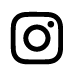 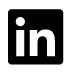 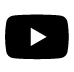 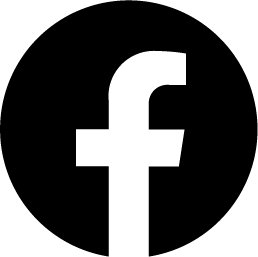 ISBN:978-3-xxxxx-xxx-x (Paperback)978-3-xxxxx-xxx-x (Hardcover)978-3-xxxxx-xxx-x (E-Book)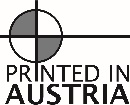 Das Werk, einschließlich seiner Teile, ist urheberrechtlich geschützt. Jede Verwertung ist ohne Zustimmung des Verlages und der:s Autor:in unzulässig. Dies gilt insbesondere für die elektronische oder sonstige Vervielfältigung, Übersetzung, Verbreitung und öffentliche Zugänglichmachung.